BOYS AND GIRLS TRACK AND FIELD MEETYear 2016GENERAL INSTRUCTIONSThe Weber District Junior High School Track and Field Meet will be held at WEBER HIGH.  The following information and interpretations will be of importance to you.PROCEDURE FOR QUALIFICATIONS:Each school may enter a maximum of three (3) participants in each individual event, except four (4) in all field events, 800 meter run, and 1600 meter run. Each school may enter a team for all relays. Teams will run in two heats, fastest five teams from regular meets in heat 1, remainder in heat 2.  Remember, competitors may compete in a maximum of 4 events, of which only 3 may be running events, including relays.TRIAL HEATS:There will be four heats in each of the following: hurdles, 100 meter, 200 meter and 400 meter dashes.  The seven runners with the fastest times will advance to the finals.SCORING:Points will be awarded in the following manner:		1st - 10		2nd - 8		3rd - 6		4th - 4				5th - 3		6th - 2		7th - 1	AWARDS:Ribbons will be awarded to the first seven (7) places in all events and the first three (3) places for all relays.  A team trophy will be awarded to the winning team.  All awards will be given on the final day of the meet.MARSHALING AND CROWD CONTROL:All coaches and contestants not currently participating must remain off the track and out of the infield.  Only contestants and officials will be permitted in the track and field area.  NO EXCEPTIONS.  Coaches, please inform your athletes and help us with this problem.WARM-UP AREA:Warm-up will be on the WEST end of the track.GENERAL INFORMATION:After completion of each field event, all shot puts, and discuses must be removed from the field.The cross bars will be raised as follows:		Boys High Jump - 5'0", 5'2", 5'4", 5'6", 5'8" and 1 inch thereafter		Girls High Jump - 4'0", 4'2", 4'4", 4'6", 4'8" and 1 inch thereafter		“Five Alive” procedures will be implementedThere will be three (3) trials and three (3) finals in the Shot Put, Discus, and Long Jump.	The top eight (8) competitors in the trials will go to the finals.Both boys and girls will throw the 4 kilo shot put.There will be no weigh-in of shot put or discus.  The event judge will select three (3) implements to be thrown.The 400 Meter Dash– runners must run in lanes for entire race.The 800 and 1600 meters will not have trials.Individuals are limited to four (4) events, including relays.Awards will be made on an award platform the second day of competition immediately following the finals of each event.The Host High School will provide the following physical facilities and equipment:		Starting Blocks:  teams can bring own blocks		Hurdles		High Jump Standards and Landing Pits		Measuring Tapes		Public Address System		Awards Platform		Cross Bars		Starting gun and blanks		Shot puts (4 kilo)DiscusSchools are requested to dress at their own schools before coming to the meet.Field Marking will be placed for the Discus at the following distances: 80', 100', 120', 140'.    Shot Put: 30', 40', 50'.  A red flag will mark the district record.Introduction of Athletes (running events): Athletes will be introduced from their assigned lanes before the start of each race.  Runners should stand in front of their blocks for their introduction.Seating for coaches and athletes will be in the stands.  Competitors, upon completion of events, are required to leave the field and return to the stands.Track composition:   High Jump and Long Jump are on rubberized asphalt.  The Shot Put and Discus will be thrown off concrete circles.Relays:    400 Meter Relay - all runners must run in lanes for entire race.800 meter medley (girls) - 1st, 2nd, and 3rd legs must be run in lanes.  Fourth runner may cut to the inside provided they have proper distance to cut in.Ties:  If there is a tie between two or more competitors for any place which scores in a track event, the points will be divided equally between the competitors who tie, and ribbons will be awarded to those individuals.For places determined by heights, the competitor with the lowest number of trials for the height at which the tie occurs shall be awarded the highest place.	If a tie remains after applying A. and if it concerns first place:The competitors who tie shall have one more attempt for the height at which they failed; and if no decision is reached, the bar shall be lowered or raised to heights which shall be announced before the commencement of competition, with each competitor attempting one trial at each height until the winner is determined.If it concerns any other place than first, the competitors shall be awarded the same place in the competition.	For places determined by distance:If a distance resulting from a best performance of competitors is identical, the 		higher place is awarded to the competitor whose second best performance is better		than the second best performance by any competitor tied.Track and Field rules established by the national Federation Rule Book always apply unless exceptions have been made.Final Scoring Ruling:You are responsible for final decisions in all contests.  All coaches are advised to check the score at the conclusion of all activities.Clerical and team scoring errors may be corrected up to 48 hours.  Appeals must be filed within 30 minutes after the announcement of the event results.  Correction of meet results involving an ineligible participant may be made at any time.Uniform:   A competitor must be in the proper track and field uniform consisting of school issued track and field jersey and shorts.  Runners and relay races need to be in the identical uniforms.  No knotting or pinning uniform and no jewelry except watches.  A contestant with an illegal uniform shall be disqualified from that event.Judgment calls are not reversible.Unsportsmanlike Conduct:   Behavior by a participant, coach or other school personnel which is unethical or dishonorable includes, but is not limited to, action and/or language which will bring discredit to the individual or his/her school.  Disrespectfully addressing an official, using profanity, taunting or criticizing an opponent or an official are some examples of unsportsmanlike conduct.Penalty:   Disqualification of the competitor from that event and from further participation in the meet.  A coach or other school personnel shall be disqualified from further involvement in the meet.Officials:   Event judges should be given a copy of the rules applicable to the event they are judging prior to the event so that they might become familiar with the rules.  This will be the responsibility of the school that is responsible for that particular event.It is the coaches’ responsibility to control the competitors and keep them in the stands and away from the finish lines and off the railings along the bleachers.Spikes:  1/4 or 1/8 inch pyramid spikes are the only ones that can be used on the high school tracks.No substitutions or changes in the seeding will be made after the coaches meeting the day before the first day of the district track meet.  Athletes may be scratched, but not substituted.The host High School will provide students to help with the hurdles.Hurdle Heights:		Girls 100 Meter Hurdles-	30 inches		Boys 110 Meter Hurdles-	33 inchesMEET INFORMATION:If you need information regarding any aspect of the meet, please feel free to contact Ryan Ortega at ryortega@wsd.net, 801- 814-0106.Weber School DistrictTrack and Field ChampionshipsMay 9 and 10, 2016Order of EventsMONDAY SCHEDULE2:30-	Coaches and Officials Meeting3:00- 	Girls Shot Put		Trials and FinalsBoys Discus		Trials and Finals	Girls High Jump		FinalsBoys Long Jump		Trials and Finals 3:00-	Girls 100m Hurdles		Trials	Boys 110m Hurdles		Trials	Girls 100m Dash		Trials	Boys 100m Dash		Trials	Girls Seated 1600m Run	Finals	Boys Seated 1600m Run	Finals	Girls 400m Dash		Trial	Boys 400m Dash		Trials	Girls Open 1600m Run		Finals	Boys Open 1600m Run		Finals	Girls 200m Dash		Trials	Boys 200m Dash		TrialsThese events will be run in this order and in a timely manner.TUESDAY SCHEDULE 2:30	Coaches and Officials Meeting3:00-	Girls Discus	Trials and Finals	Boys Shot Put	Trials and Finals 	Girls Long Jump	Trials and Finals 	Boys High Jump	Finals 3:00-	Girls 100m Hurdles	Finals3:05-	Boys 110m Hurdles	Finals3:10-	Girls 800m Run	Finals3:20-	Boys 800m Run	Finals3:30-	Girls 100m Dash	Finals3:35	Boys 100m Dash	Finals3:40-	Girls 4x100m Relay	Finals3:50-	Boys 4x100m Relay	Finals4:00-	Girls 400m Dash	Finals4:05-	Boys 400m Dash	Finals4:10-	Girls Medley Relay	Finals4:20-	Boys Medley Relay	Finals4:30-	Girls 200m Dash	Finals4:35-	Boys 200m Dash	Finals4:45-	Combo 4x100m Relay	Finals4:55-	Girls 4x400m Relay	Finals5:05-	Boys 4x400m Relay	Finals5:20-	Presentation of Team AwardsWednesday’s Portion of the meet will not be run ahead of schedule.WEBER SCHOOL DISTRICTGIRLS DISTRICT TRACK RECORDSTHROUGH 2015EVENT		NAME			SCHOOL		RECORD	YEAR100 M Dash		Kim Vanbeekum		North Ogden		12.52		1997200 M Dash		Kim Vanbeekum		North Ogden		25.58		1996400 M Dash		Hannah Hillstrom		Snowcrest		59:68	            2015800 M Run		McKenna Lee			Orion			2:21.89	20151600 M Run		Mckenna Lee			Orion		            5:11.57	2015100 M Hurdles	Jessica Snarr			Rocky Mountain	15.38		2012Shot Put 4K		Chantelle Goldsberry		T.H. Bell		36' 3"		1994Discus			Chantelle Goldsberry		T.H. Bell		127' 7.25"	1994High Jump		Lindi Stephenson		North Ogden		5'5"		1989Long Jump		Abby O’Neill			North Ogden		17' 06"		2012400 M Relay		Amber Russell			Wahlquist		51.34		1992			Kristy Kippen			Tenille Howe			Robyn Hill800 M Medley		Gabby Wetters		Sand Ridge		1:56:87	2007Relay			Katy Palmer			Shawny Ehlers			Brianna Allen400 M Combined	Samantha VanOrman		T.H. Bell		49.77		2012Relay			Connor Halterman			Reza Talia			Kaden Sheridan1600 M Relay		Amber Healey			Orion			4:13.37	2015			Makena Inkley			Brielle Fernelius			Krista Farley1998 - All times adjusted to electronic timing.WEBER SCHOOL DISTRICTBOYS DISTRICT TRACK RECORDSTHROUGH 2015EVENT		NAME			SCHOOL		RECORD	YEAR100 M Dash		Russ Whetton			Snowcrest		11.33		2000200 M Dash		Richard Davis			Sand Ridge		22.94		1980400 M Dash		Jacob Schneiter		T.H. Bell		52.53		1999800 M Run		Nathan Boehme		Orion			2:01.24	20141600 M Run		Steve Shepherd		Snowcrest		4:36.24	2000100 M Hurdles (Retired)	Jake Shulz			Sand Ridge		13.94		1988110 M Hurdles	Brent Jenkins			Wahlquist		15.30		2004Shot Put 4K		Jadon Judkins			Wahlquist 		51" "	1993Discus			M. Hill				Sand Ridge		130' 7"		1992High Jump		Cory Swenson			North Ogden		6' 5"		1980Long Jump		Jaxon Porter			Snowcrest		21’03½” 	2012400 M Relay		Colton Barker			Sand Ridge		46.15		2014			Norberto Ortiz			Cooper Bibbs			Rhett HaneyMedley Relay		Aaron Tyler			T.H. Bell		3:49.38	20061600 M		Chase Choi			Kerry Hughes			John Hughes400 M Combined	Samantha VanOrman		T.H. Bell		49.77		2012Relay			Connor Halterman			Talia Reza 			Kaden Sheridan1600 M Relay		John Hughes			T.H. Bell		3:42.49	2006			Justin Stofferahn			Kerry Hughes			Chase Moore1998 - All times adjusted to electronic timing.WSD Track Meet OfficialsMay 9th& 10th 2016GENERAL OFFICIALSGames Committee					Meet DirectorBill Grilz						Ryan OrtegaRyan Ortega							Rick Corbridge						Referee	Lenn Ward						Ryan Ortega   		 	                                                               Rick Corbridge					   Marshal						Scorers		Scott Elliott						Ryan Ortega	 Nicole Meibos 						Rick Corbridge				 		Sue Sweet						 		Custodian of Awards					Announcer	 Alicia Mitchell						Haeli Rich        Bill Grilz							 Keri Meyerhoffer							TRACK EVENT OFFICIALS		Clerk of Course/Recorder				Lane/Exchange Judges (all races)		Kirt Swalberg / Kyle Hansen / Quinn Talbot		Heather Hardy / Scott Elliott / Kristi Haws				 		Starter							Hurdles Crew -1st Day: WHS Athletes plus:		Dan Barney – Gun Starter/gun lap 			Curtis VandenBosch / Nick Harris		Finish Line Security					Hurdles Crew -2nd Day: WHS Athletes plus:		Nick Reyes						Curtis VandenBosch / Nick Harris		Distance Finish		Nick ReyesFIELD EVENT OFFICIALS		Chief Field Judge				Field Judges		Lenn Ward					Shot Put	Rich Murray plus Host HS Athletes								Discus		Rob Lake plus Host HS Athletes								High Jump	Wendy Long plus Host HS Athletes								Long Jump	Quinn Talbot plus Host HS Athletes		Hospitality					Resource Officers (Meet at 2:30)		Kristy Haws					Tuesday, May 9th 	Wednesday, May 10th								Nick (Orion)		Wendy (North)		Crowd Control:  Heather Hardy 		Monday, May 9th 	Tuesday, May 10th 		Wahlquist  (4)		Roy  (4)TRACK OFFICIALSGames Committee:Oversees the general track meet and responsible for proper conduct during meetMakes recommendations to Meet Director on possible violationsMeet Director:	Supervises the conduct of the meet and guarantees the competition will run smoothlyReferee:	Will answer questions which are not specifically under the jurisdiction of other officials	Marshal:Keeps the competition areas free from all persons except officials, contestants and other authorized individualsCustodian of Awards:Brings athletes from the finish line to the awards stand to present the awards to the athletes as they are announcedChief Field Judge:	Jurisdiction over all judges in the field eventsStarter	Will have full responsibility for the starting line and during the start	Will decide if a start is fair and legal or a false startClerk of Course/Recorder:	Assures the name and number of each competitor Assigns each runner to the proper lane and heatFinish Line Timers:	Certifies the order in which the competitors finish and/or times of finish	If automatic timers are not functioning, this group will determine winnersLane/Exchange Judges:	Assigned to adequately observe the entire turn and straight-aways of a race and/or lane of runnersHospitality:	Arranges cold drinks for coaches and track officials both meet daysField Judges:	Oversees the particular assigned field events and enforces all rules, uniforms, measurement, etc.Head Timer/Finish Judge	Views the finish of each race as a whole to certify the order in which the competitors finishCrowd Control	Control people from walking across track during filming of races and from sitting on or standing by railsFinish Help	Will be the runners for the Meet Director and help in any way needed Will stay on the infield with the meet officials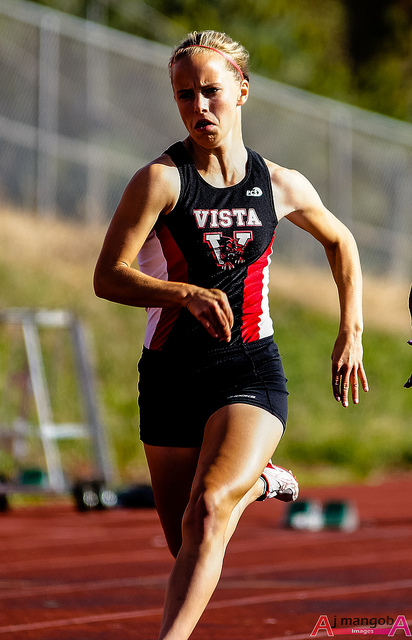 